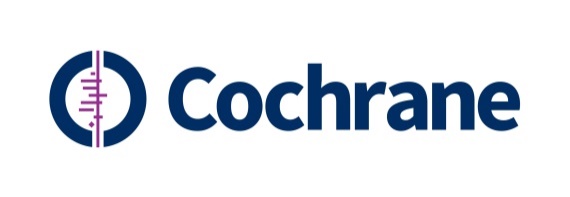 COLLABORATION AGREEMENTBETWEENThe Cochrane Collaboration ANDXxxxxx Xxxxxx (Host Institution)ON BEHALF OFCochrane XXXXX, a Cochrane Centre/ Associate Centre/ Affiliate/Network)DATED                                                   2020(1) [FULL COMPANY NAME] incorporated and registered in [JURISDICTION] with company number [NUMBER] whose [registered/principal] office is at [REGISTERED/PRINCIPAL OFFICE ADDRESS] (Host Institution)(2) The Cochrane Collaboration, a charity registered in England with registration number 1045921 whose registered office is at St Albans House, 57-59 Haymarket, London SW1Y 4QX, UK (Cochrane)PreambleThe Cochrane Collaboration (hereafter referred to as Cochrane, www.cochrane.org) is a global independent network of researchers, professionals, patients, carers, and people interested in health. Cochrane’s 82,000 members and supporters from more than 130 countries work together to produce credible, accessible health information that is free from commercial sponsorship and other conflicts of interest. Many of its members are world leaders in their fields - medicine, health policy, research methodology or patient advocacy - and Cochrane Groups are situated in some of the world's most respected academic and medical institutions. Cochrane believes that a world of improved health is possible when decisions about health and health care are routinely based on high quality, relevant and up-to-date synthesized research evidence, which it publishes in the Cochrane Library (www.cochranelibrary.com). The Cochrane Library is an internationally recognized and unique source of reliable, independent information on the effects of interventions in health care. Its principal component is the Cochrane Database of Systematic Reviews (CDSR), containing over 8,500 Cochrane Reviews. Cochrane does not accept commercial or conflicted funding and requires that Cochrane Reviews and other ‘Cochrane Content’ are produced free from commercial bias and interference.  This is vital for the organization to generate authoritative and reliable information, working freely, unconstrained by commercial and financial interests.Under the leadership and guidance of Cochrane’s Central Executive Team, over 170 Cochrane Groups around the world work to implement the goals and objectives of Cochrane’s Strategy to 2020, in order to achieve its mission to ‘promote evidence-informed health decision making by producing high quality, relevant, accessible systematic reviews and other synthesized evidence’. Cochrane’s Geographic Groups - including Centres, Networks, Associate Centres and Affiliates - are Cochrane Groups whose roles are to support, promote and represent the work of the organization within a defined geographical area, and which are bound to fulfill the core functions of Geographic Groups as described by Cochrane (see: Functions of Geographic Groups).  Cochrane Groups are resourced by their host institutions and/or national governments or agencies and other funders through the efforts of their Director(s) and other Cochrane Group team members who attract core and project funding for their Cochrane activities.Cochrane Xxxxxx (www.xxxxx) was established in XXXX, based at the Host Institution in Xxxxx, Xxxxx, and shall operate under the leadership of its Director(s), Xxxxxx Xxxxxx. By way of this Collaboration Agreement, the Parties seek [formally to  establish Cochrane Xxxx] OR [to continue their relationship] on the basis of mutual consent, to strengthen their existing cooperation by defining their mutual responsibilities with the purpose of sustaining and developing the activities and impact of Cochrane Xxxxxx in contributing to Cochrane’s mission and strategic goals.The parties agree as follows:“Agreement” shall mean this document, including the Preamble and its Schedules, as amended for time to time in accordance with Clause 17. “Cochrane activities”, those activities which Cochrane Xxxx committed to undertake as part of their application to become a Cochrane Group, and/or were included in subsequent strategic or activity plans.This Agreement will take effect from and including [the date of final signature by the parties hereto] OR [DATE] and shall be valid until and excluding the earlier of the third anniversary of such date and the date terminated in accordance with Clause 16. Cochrane Xxxx is bound to:undertake its Cochrane activites diligently, with all skill and care;support Cochrane’s mission, principles, organizational strategies and goals as described in Cochrane’s Strategy to 2020, or any document which supercedes or replaces the Strategy to 2020, as ratified by Cochrane’s Governing Board (“Governing Board”); fulfil the core functions of a Cochrane Geographic Group as described on the Cochrane Geographic Groups Portal.Cochrane Xxxx, and its Director(s), shall adhere to Cochrane’s Principles of Collaboration and its organizational, managerial and performance accountability structures; and adopt and be bound by all Cochrane’s  published policies and procedures, including the ‘Spokesperson Policy’ in respect of their Cochrane work. The Director(s) is/are accountable to Cochrane through Cochrane’s Chief Executive Officer (“CEO”) for Cochrane Xxxx’s Cochrane activities and for the work of any Associate Centres and Affiliates reporting to them. For all Associate Centres and Affiliates reporting to Cochrane Xxxx and its Director(s), the accountability to the CEO will be through Cochrane Xxxx. Cochrane Xxxx will procure that any Associate Centres and Affiliates it contracts with directly will also be bound by Cochrane’s policies and procedures in respect of their Cochrane work.  Cochrane, through its Central Executive Team and recognised Cochrane Groups, is bound to support the activities of Cochrane Xxxx (and its Associate Centres and Affiliates, where applicable) according to its available resourcesThe Host Institution will host Cochrane Xxxx and support the activities of Cochrane Xxxx [according to its available resources] OR [through the provision of an annual budget/inkind support of [$/£/€] XXX,XXX to cover team member, non-personnel and other infrastructure and core costs. Changes in this annual budget may, in future, be linked to the annual official funding secured by the Host Institutution on behalf of  Cochrane Xxxx].In the event of a change to a Director of Cochrane Xxxx, the appointment of the new Director must be approved by both Cochrane (through the CEO) and the Host Institution. The new Director must have extensive experience of working with Cochrane and/or of authoring or contributing to Cochrane Reviews or other evidence products. In the event the parties cannot agree on the appointment of a new Director, either party may terminate this Agreement ‘with cause’ in accordance with Clause 16.Cochrane’s Central ExecutiveCochrane, its Chief Executive Officer (CEO) and its Central Executive Team will:Recognize Cochrane Xxxx as the leader and co-ordinator of Cochrane activities and the principal representative of Cochrane in Xxxx, and so consult with its Director(s) on major issues affecting Cochrane’s work in Xxxx.Acknowledge in its Annual Review, website and other organizational materials the support of the Host Institution as the host of Cochrane Xxxx and the support of other funders to its Cochrane activities.Establish, develop, manage and maintain clear organizational strategies, policies, plans and structures in which the roles of Cochrane Xxxx, other Cochrane Groups, Cochrane’s governance and advisory bodies and the Central Executive Team are clear.Provide support to the Director(s) and to Cochrane Xxxx in line with activities, objectives and annual targets of Cochrane’s Strategy to 2020 (and/or any subsequent, equivalent Cochrane strategy). Provide, at the request of the Director(s), the assistance and support set out in the document “Responsibilities of Cochrane’s Central Executive Team to Cochrane’s Geographic Groups” (as updated or amended from time to time) to Cochrane Xxxx - and its Associate Centres and Affiliates, where applicable.Engage with, advise and support the Cochrane Xxxx Director(s) and team members in their work, including addressing problems or complaints and helping with conflict resolution. This support will include:Responding to requests in a timely, efficient and effective manner;Arranging at least one Geographic Group Directors’ meeting per year;Maintain collegial, respectful communications and relationships with all Geographic Groups’ team members and volunteers in accordance with the principles of Cochrane’s Charter of Good Management Practice. Behave in an open, transparent and professional manner with the Cochrane Xxxx team members, volunteers and the public to maintain Cochrane’s reputation of integrity, respect and honesty with its stakeholders.Provide to Cochrane Xxxx for the term of this Agreement:One free full access subscription to the Cochrane Library (via Cochrane’s publisher, John Wiley & Sons, Ltd);Free access and support to all Cochrane’s core portfolio of IT tools (including Archie, RevMan, Covidence, Task Exchange and others to be developed and offered to all Cochrane Groups without charge);Access to Cochrane Training resources and support, including Cochrane’s Online Learning Modules;One free registration to Cochrane’s annual Colloquium. Lead and manage the monitoring and reporting processes of Cochrane Groups. The Central Executive will, wherever possible, minimize the effort required by Cochrane Groups to fulfil monitoring and reporting activities, and use the reporting and monitoring data it receives and analyses to provide feedback to Cochrane Groups  to assist their work.Support Cochrane Xxxx in discussions with external stakeholders, and assist fundraising efforts if required.The Director(s) of Cochrane Xxxx will:Support the implementation of Cochrane’s Strategy to 2020 (and/or any subsequent, equivalent Cochrane strategy) by agreeing with the CEO an annual or multi-year plan of activities for Cochrane Xxxx, including how Cochrane Xxxx will deliver its core functions.Try to secure sufficient funding and in-kind support to allow Cochrane Xxxx to deliver the functions set out set out in its strategic plan (e.g., team member costs, computers, internet access, travel).Provide effective leadership, support, monitoring and management of Cochrane Xxxx and any Associate Centre/Affiliate where applicable. Comply with Cochrane’s annual reporting and monitoring (including financial) requirements.Maintain collegial, respectful communications and relationships with Cochrane Xxxx team members and volunteers, other Cochrane Group team members and volunteers, and the Central Executive Team in accordance with the principles of Cochrane’s Charter of Good Management Practice. Behave in an open, transparent and professional manner with peers, researchers and the public to maintain Cochrane’s reputation of integrity, respect and honesty with its stakeholders.Attend a minimum of two Geographic Group Directors’ meetings in every three-year cycle.Inform the Central Executive Team before signing agreements with third parties (including funders) if there is a risk that these agreements will infringe Cochrane’s publishing partnerships, licensing, or general copyright arrangements of Cochrane Reviews or other Cochrane content, or agreements that Cochrane has in place. The Director(s) of Cochrane Xxxx may:Call on the CEO and the Central Executive Team for  the assistance and support that are due to Cochrane Xxxx, as set out in the document “Responsibilities of Cochrane’s Central Executive Team to Cochrane’s Geographic Groups” (as updated or amended from time to time). Establish an Advisory Board and/or independent Foundation to advise and support its work (including to attract external third party funding for its activities). The powers of any Foundation will be agreed by the Parties. The powers of any Advisory Board will be decided by the Cochrane Xxxx Director(s) giving due consideration to applicable Cochrane policies.  Dispute Resolution and Performance ManagementIn the event of a dispute between Cochrane and the Director(s) on Cochrane-related business or issues, the CEO and the Director(s) will make every good faith effort to resolve it amicably within six weeks. The CEO and/or the Director(s) may call upon the Geographic Group Directors’ Executive to advise on the resolution of the dispute. If, following attempts at a resolution of the dispute it remains unresolved, the Director(s) may appeal to the Cochrane Governing Board. The decision of the Governing Board will be final. In the event that the performance or activities of the Director(s) or Cochrane Xxxx in relation to Cochrane activities falls outside the expectations, functions and policies for Cochrane Geographic Groups - and continues to do so following a period of management and support to the Director(s) and to Cochrane Xxxx - Cochrane, through the CEO, may introduce a series of provisions or other support to help them reach the required standards or implement the required actions. If the Director(s) refuse(s) to accept this support, or accept(s) it but the matters remain unresolved, Cochrane, through the CEO, may impose additional measures, including:provision of further training and support;suspension or removal of the Director(s);dissolution or transfer of the Cochrane Group to another location or organisation, and termination of this Agreement ‘with cause’ in accordance with Clause 16; orderegistration of Cochrane Xxxx as a Cochrane Group, and termination of this Agreement ‘with cause’ in accordance with Clause 16. The Director(s) or the Host Institution may appeal against such a decision, in accordance with Clause 13. General ProvisionsWithout affecting any other right or remedy available to it, either party may terminate this Agreement without cause on giving not less than six months' written notice to the  other party. Furthermore, either party may terminate this Agreement immediately on written notice to the other party in the event of a breach of these terms by the other party (‘with cause’). No variation of this Agreement shall be effective unless it is in writing and signed by the parties (or their authorised representatives). Both parties shall, at all times, remain willing to discuss possible contractual variations that have been prompted by technical or other factors, although neither party shall have any obligation to agree to any such variation proposed.Neither party shall assign, transfer, mortgage, charge, subcontract, declare a trust over or deal in any other manner with any of its rights and obligations under this Agreement, without the express consent of the other party, not to be unreasonably withheld or delayed.Nothing in this Agreement is intended to, or shall be deemed to, establish any partnership between any of the parties, constitute any party the agent of another party, or authorise any party to make or enter into any commitments for or on behalf of any other party.If any provision of this Agreement is deemed to be, or becomes, invalid or ineffective, the remaining provisions will remain in full force and effect. The parties undertake to replace such invalid or ineffective provision by a provision that is valid in law and which best reflects the intention of the parties if they had been aware of the invalidity/ineffectiveness of the provision. The same shall apply to any omissions herein. With the exception of Cochrane Innovations Limited, this Agreement does not give rise to any rights to third parties, under the Contracts (Rights of Third Parties) Act 1999 or equivalent legislation, to enforce any term of this Agreement.Except where expressly provided otherwise in this Agreement (including its schedules), in case of any dispute arising under or in connection with this Agreement, the parties undertake to make every effort to settle their dispute by amicable agreement. If the parties are unable to settle such a dispute by amicable agreement, [the courts of England and Wales] OR [the national or state court of the place where the claimant resides] shall have [non-]exclusive jurisdiction to settle such dispute. [This Agreement shall be governed by and construed in accordance with the laws of England and Wales.]Signed bySignature…………………………………………………………………..	Date:………………………………..		Mark G. WilsonChief Executive Officer, CochraneSignature…………………………………………………………………..	Date:.................................................		Xxxxxxxx XxxxxxxxXxxxxx Xxxxxx Xxxxxx, Host InstitutionRead and understood bySignature…………………………………………………………………..	Date:.................................................	Xxxxxxxx XxxxxxxxDirector, Cochrane XxxxSignature…………………………………………………………………..	Date:.................................................	Xxxxxxxx Xxxxxxxx Director, Cochrane Xxxx